Годовой отчёт о проделанной работе в 2019 году.                              Мероприятия по обращениям гражданУл. Б.Хмельницкого, 8  установка МАФ (лавочки, песочницы).  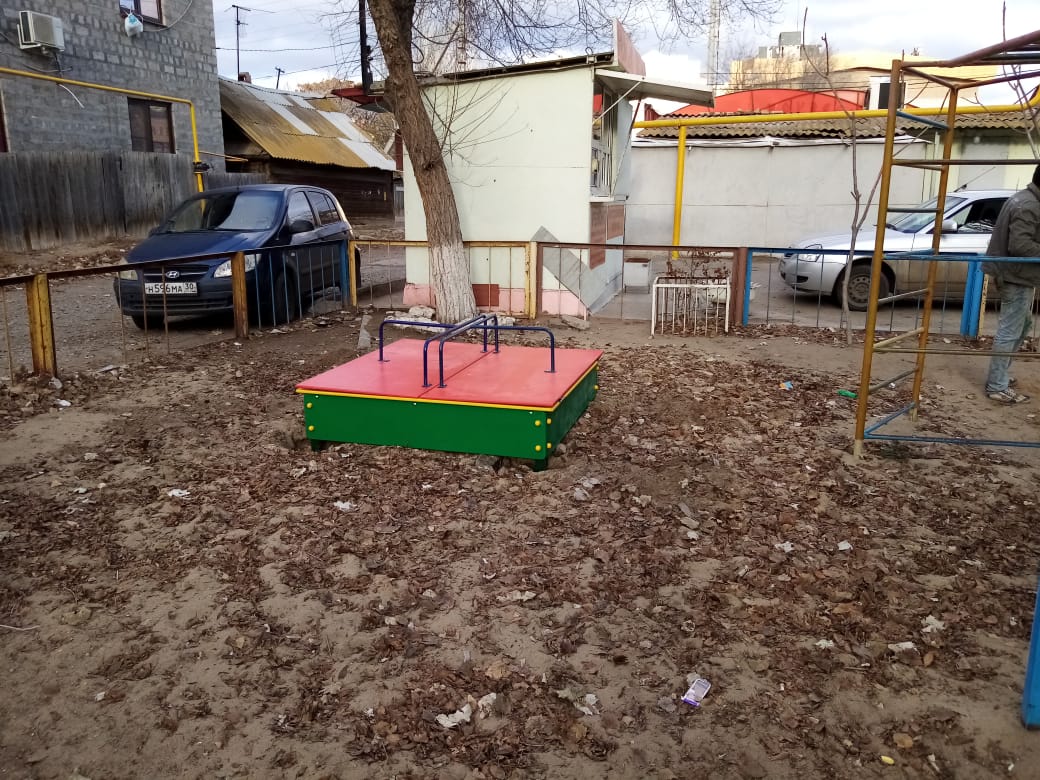 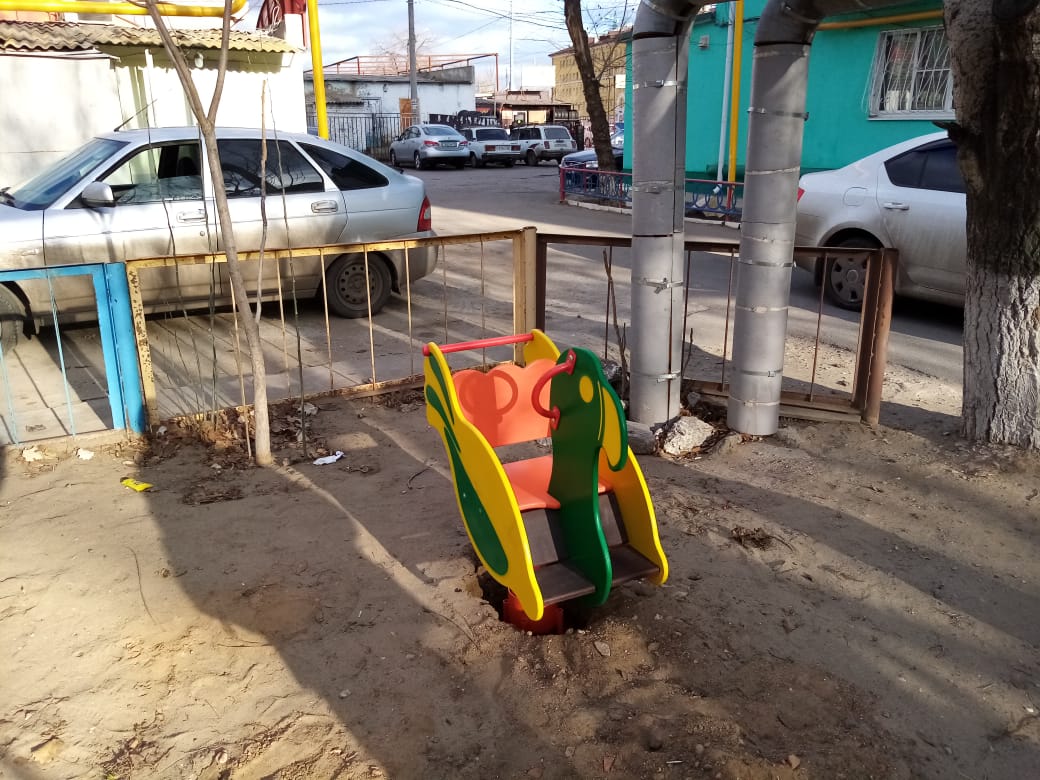 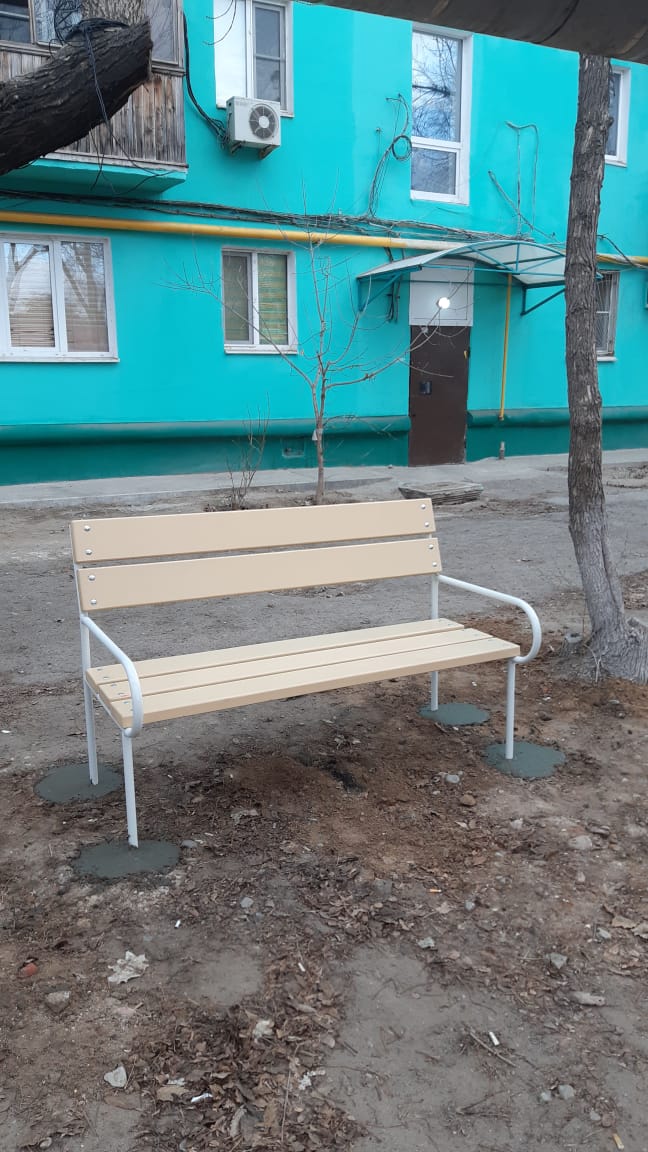 Ул. Дубровинского 52 корп. 2 (МАФ, песочница)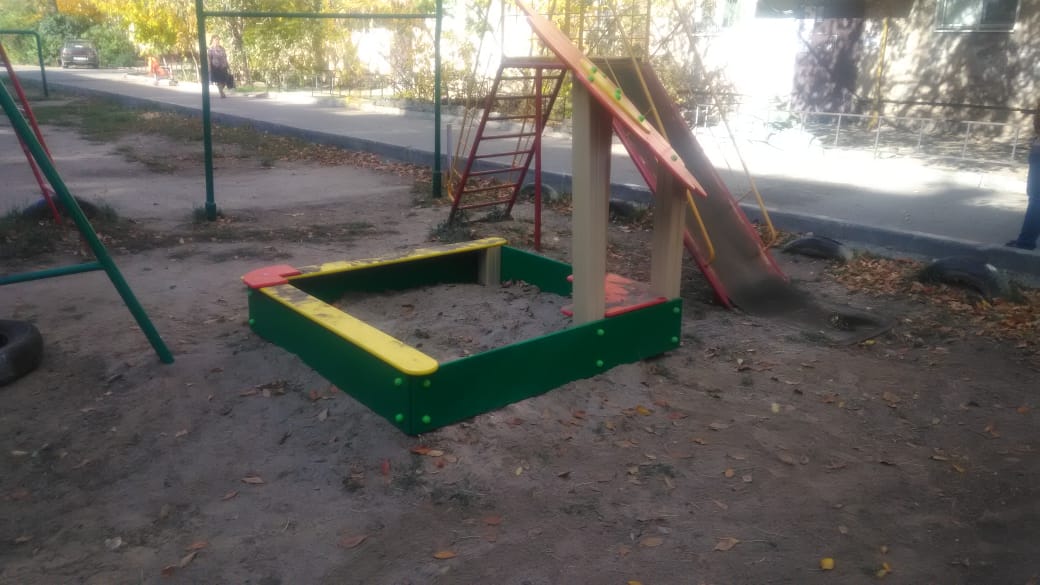 . Ул. Александрова, 1 (МАФ, песочница)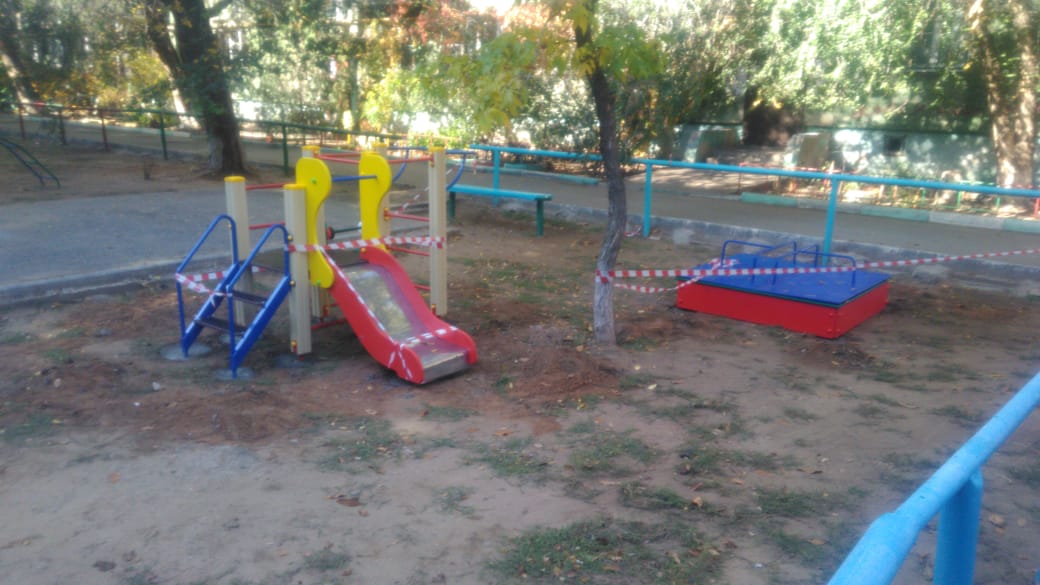 Ул. Менжинского 2 корп. 1 (МАФ)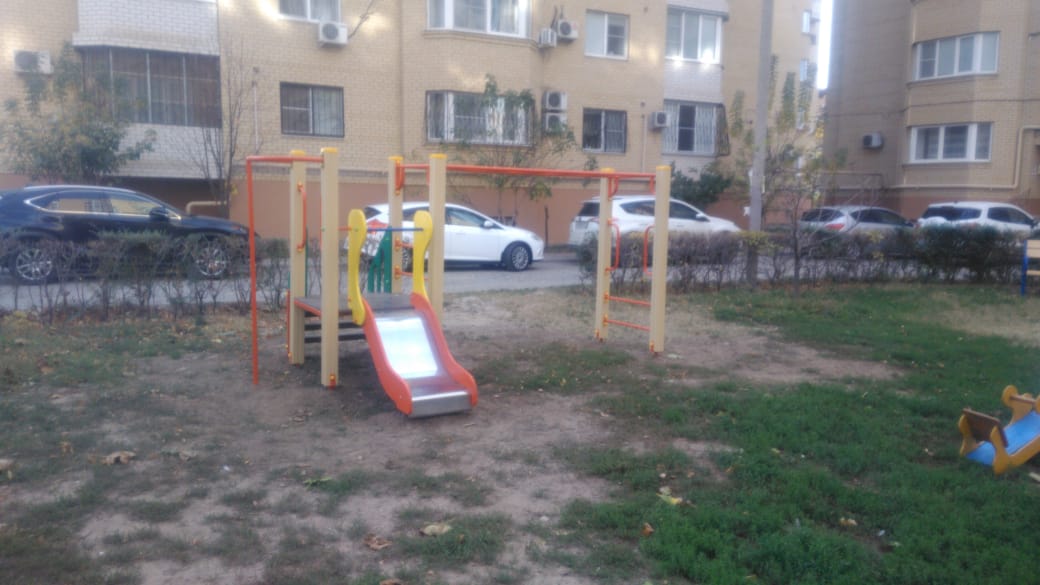 Ул. Менжинского, 6 (МАФ, песочница)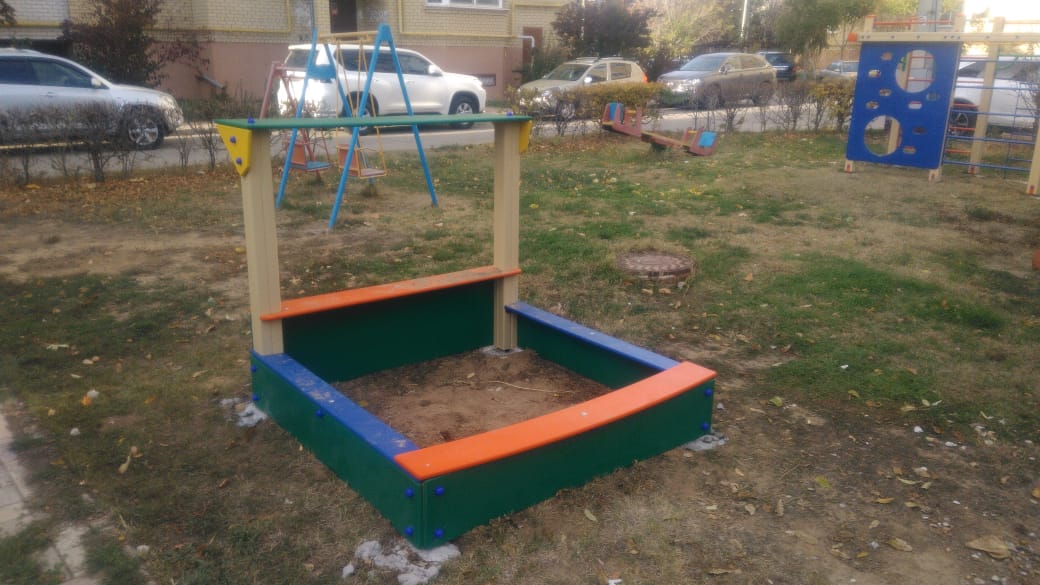 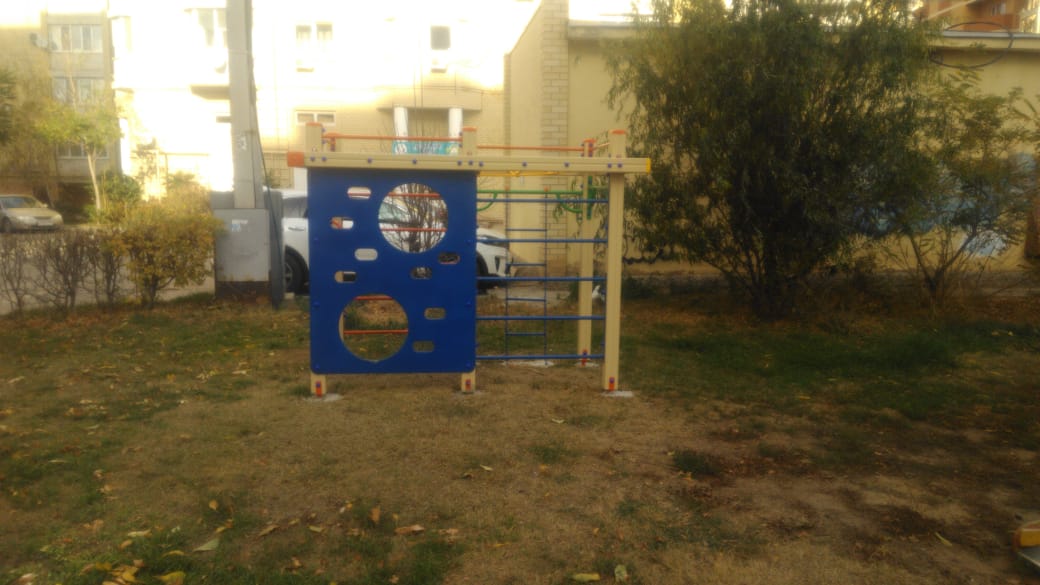 Ул. Набережная Золотого Затона д.8 , Ул. Набережная Золотого Затона д.43 (установка леерного ограждения на детскую площадку)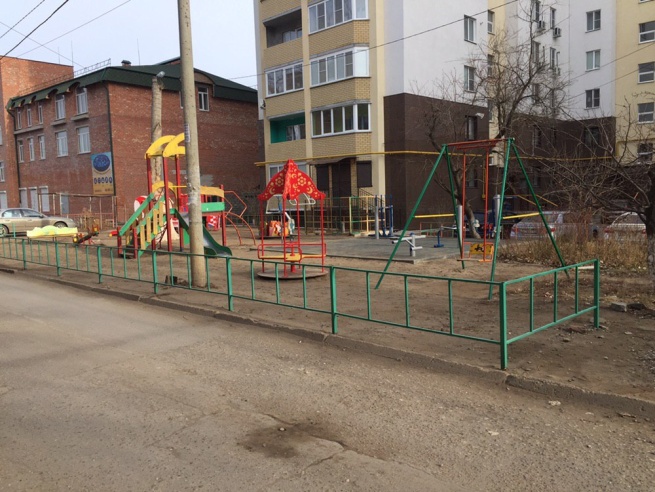 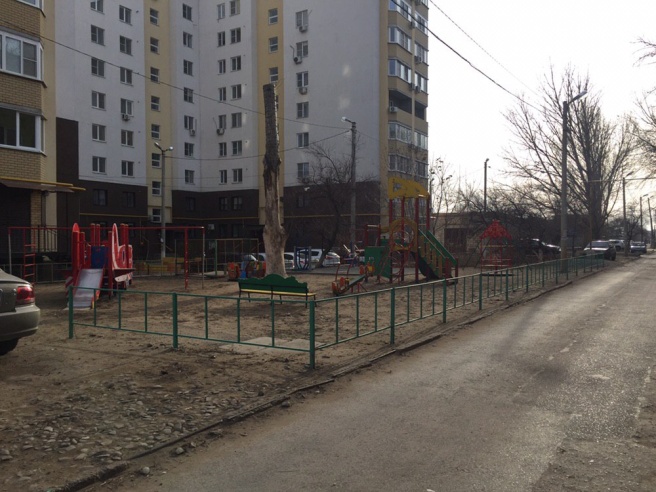 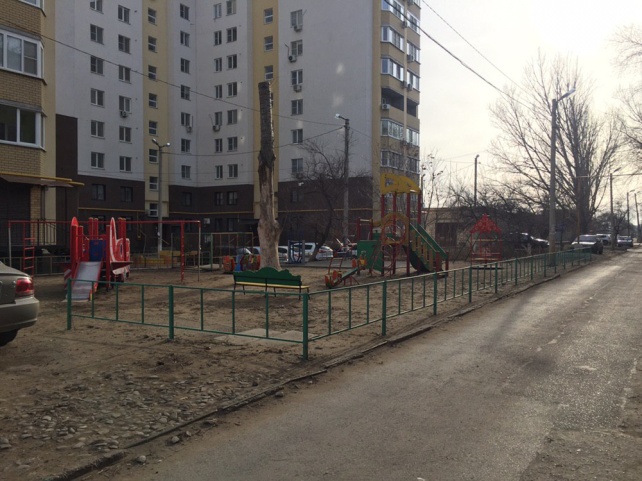 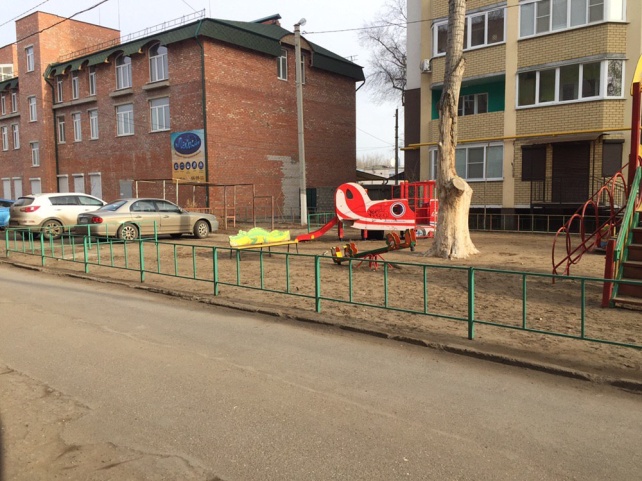 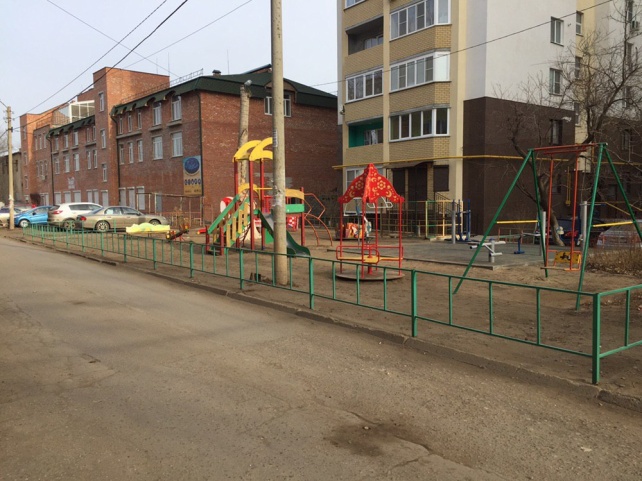                  Ул. Дубровинского д.64 ,к-2 ( благоустройство и ямочный ремонт дворовой территории)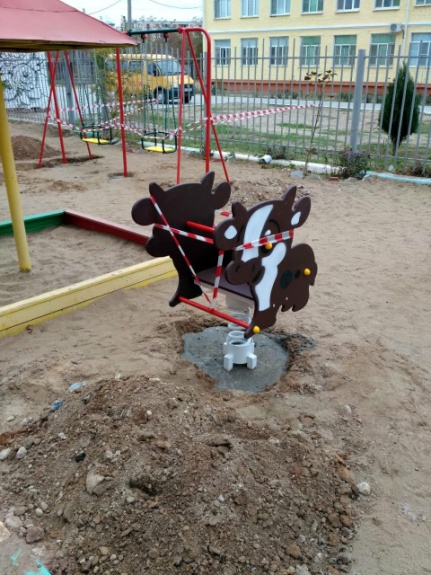 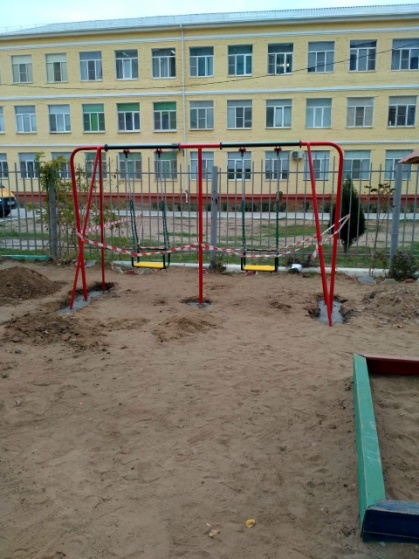 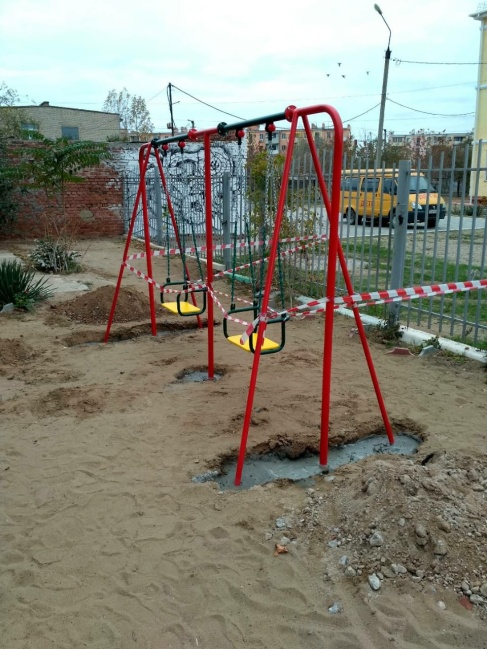 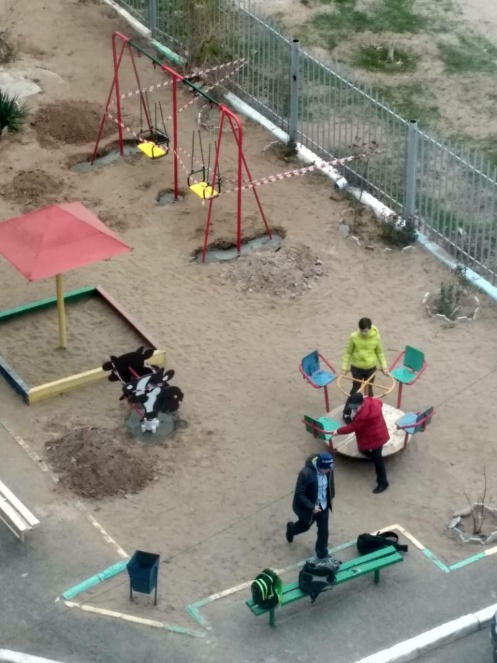 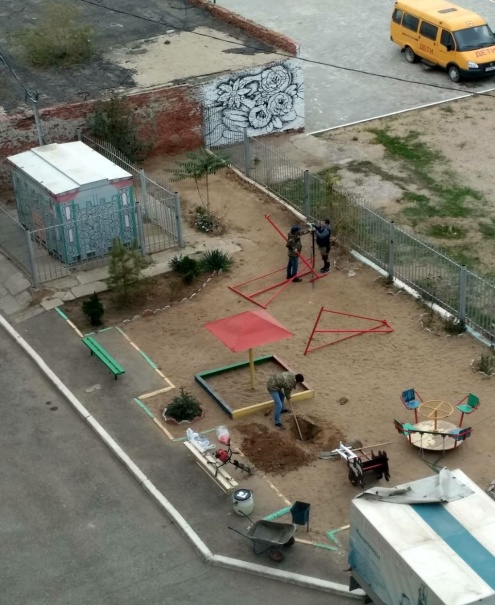 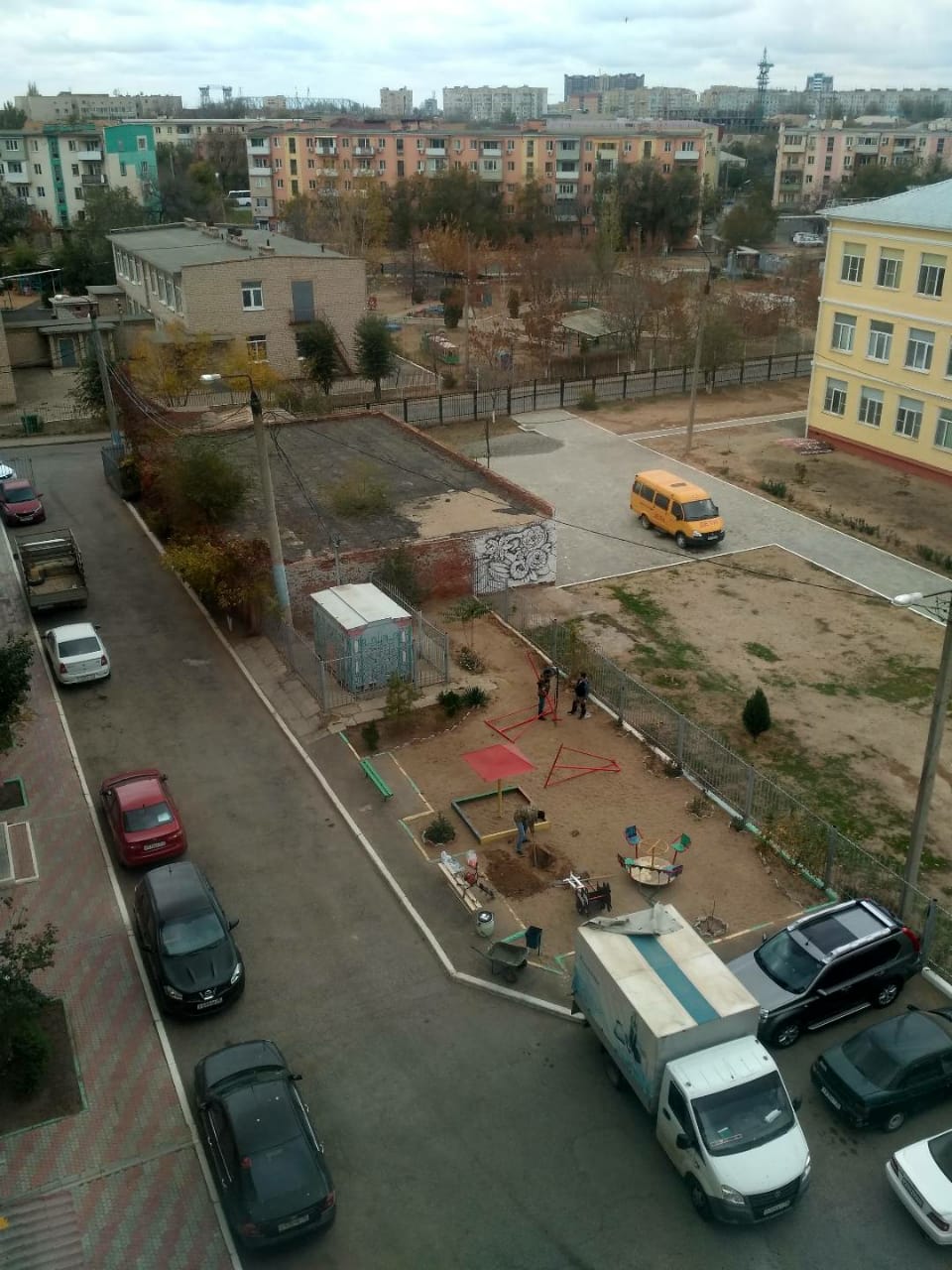 Ул.Боевая 45/8  Благоустройство территории (установка лавочек)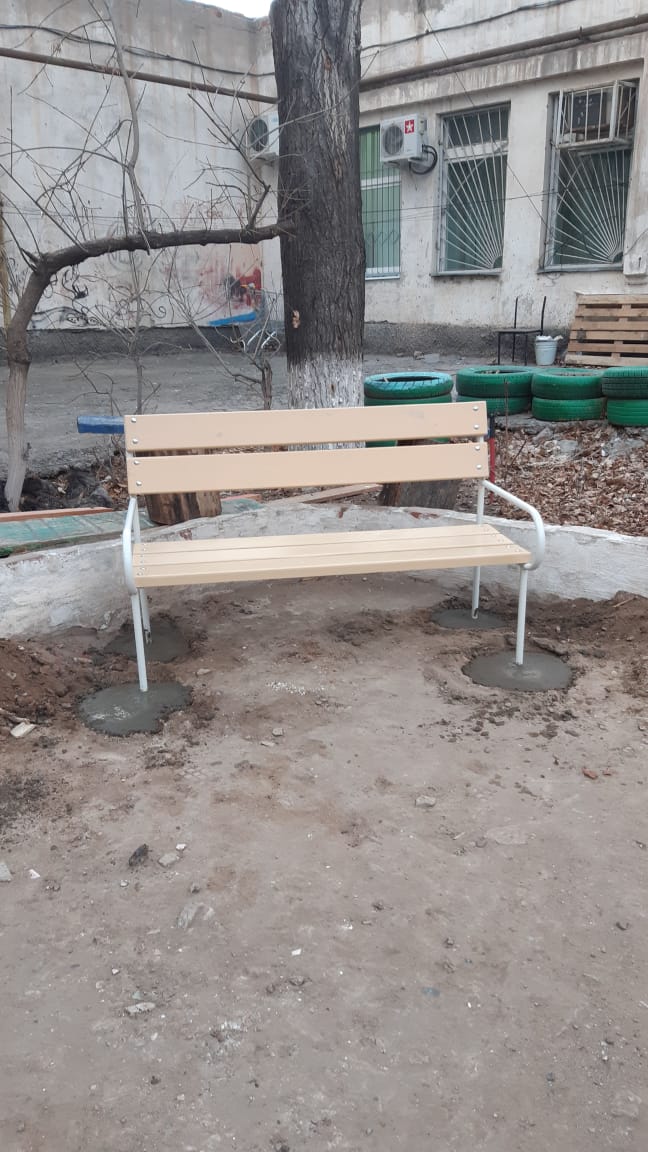 МБОУ г.Астрахань Гимназия № 4 ул. Б.Хмельницкого 16 к. 1 ( проведение ремонтных работ в спортивном зале)МБДОУ г.Астрахань , Детский сад № 108 «Ивушка» ул. Н.Островского , 72 к.2( проведение ремонтных работ)МБДОУ г.Астрахань , Детский сад № 104  ул. Н.Островского , 7( проведение ремонтных работ)Сквер по ул. А.Сергеева на Набережной реки Волга Клин. Больница им. Соловьева (восстановление детской площадки)Приобретение орг. техники  -МФУ для  Совет Ветеранов Советского районаВыделял спец.технику для вывоза мусора по просьбе  Администрации Трусовского района на дни чистоты  и общегородской субботник -12 рейсов в течении 2019 года. Выделял спец.технику для вывоза мусора по просьбе  Администрации Советского  района на дни чистоты  и общегородской субботник -13 рейсов в течении 2019 годаС уважением Депутат Городской Думы МО «Город Астрахань»По избирательному округу № 13                                                                                                         С.В. Генералов 